Ingredients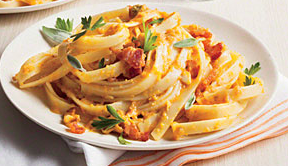 Total								6 boxes of Fettuccine 6 Cups Pumpkin Puree1 pound parmesan cheese¾ cup milk1/3 cup butterParsleySage GarlicSalt and pepper to taste
ProcedureFirst, cook the pasta according to the directions on the box. You may need to use two pots to cook all the pasta.WITH ADULT SUPERVISION drain the pasta Meanwhile, finely chop the garlic, sage and Heat up a pan over medium heatAdd the pumpkin puree, parmesan cheese, garlic sage and salt and pepperAdd pasta and milk and butter and mix to coat the pastaCook for 2 minutes or until thoroughly hotSprinkle with sage and parsley